SAMPLE NEWS RELEASEPRACTICE GREENHEALTH: TOP 25 ENVIRONMENTAL EXCELLENCE AWARD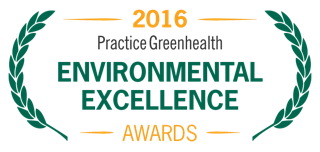 FOR IMMEDIATE RELEASE				Contact: 	NameDate									PhoneTOP HONORS AWARDED TO <ORGANIZATION NAME> BY PRACTICE GREENHEALTHNamed Top 25 in the U.S. for Environmental Stewardship in health care in the Environmental Excellence Awards.(CITY, STATE) - <Organization> has been awarded the most prestigious environmental achievement Award offered by Practice Greenhealth, the nation’s leading health care community dedicated to transforming health care worldwide so that it reduces its environmental footprint, becomes a community anchor for sustainability and a leader in the global movement for environmental health and justice.The Top 25 Environmental Excellence Awards recognize health care facilities that exemplify environmental excellence and are setting the highest standards for environmental practices in health care. Award winners are chosen from hospitals that have the highest scores for the Greenhealth Emerald Award using Practice Greenhealth's thorough scoring and evaluation system.The 25 hospitals presented with Practice Greenhealth's highest honors vary greatly in size, but are all leading the country in health care sustainability and have the data and documentation to prove their success. These facilities have innovative programs and also show leadership in their local communities and in the health care sector. SAMPLE QUOTE FROM ORGANIZATION: “<Organization Name> prioritizes green practices in our day-to-day operations as an organizational imperative,” said <Organization Spokesperson>. “It’s an honor to be recognized for our commitment to the health and safety of our patients, staff, environment, and the community at large.”ADD DETAILS ABOUT SPECIFIC PROGRAMS AND ACHIEVEMENTS THAT LED TO RECEIPT OF THIS AWARD.The Practice Greenhealth Environmental Excellence Awards were presented in Dallas, Texas May 19 at the CleanMed Conference & Exhibition, THE premier national environmental conference for leaders in health care sustainability. # # #About Company:About Practice Greenhealth: Practice Greenhealth is the nation’s leading health care community dedicated to transforming health care worldwide so that it reduces its environmental footprint, becomes a community anchor for sustainability and a leader in the global movement for environmental health and justice. To learn more about Practice Greenhealth visit www.practicegreenhealth.org.